Цель: воспитание такого нравственного качества, как честность и порядочность, необходимого не только для взаимоотношений между людьми, но и, прежде всего, для самой личности. Задачи: 
1. Формировать у детей представление о честности (быть честным по отношению ко всем, уметь признавать и исправлять свои ошибки, выполнять правила). 2. Побуждать детей к проявлению честности в делах, поступках, высказываниях. 3. Развивать умение рассуждать, высказывать свою точку зрения.1слайдЗдравствуйте! Мы сегодня с вами поговорим о довольно простом и в тоже время серьезном нравственном качестве как «Честность» и «Порядочность»  Назовите слова, которые ассоциируются со словом «Честность» (Правда, справедливость, доверие, добро, правдивые поступки, верность, добросовестность, порядочность, уважение.)2 слайдЧестность — нравственное качество личности, выражающееся в верности долгу и своим убеждениям, в умении добросовестно относиться к порученному делу.Честность возникло от слова «честь» достоинство, благородство души и чистая совесть.(Например: «Честно исполняй свой долг». Всегда добросовестно выполнять свои обязанности. Хорошо учиться в школе.-Дайте характеристику честному человеку? (Честным называют человека, который всегда говорит правду, искренен в общении с другими людьми.) Честный человек дорожит дружбой, с уважением относится к людям. Он вызывает уважение и доверие у окружающих.3 слайдДавайте разработаем правила честности: •         Сказал – сделай;•         Не уверен – не обещай;•         Ошибся – признавайся;•         Забыл- попроси прощения•         Говори то, что думаешь;•         Не можешь сказать правду - объясни, почему; •         Не выдавай – чужую тайну.Задание «Неоконченный рассказ» Ребята, а сейчас я вам предлагаю послушать, рассказ. 4 слайд«В одном классе дружили два мальчика. Всюду они были вместе. Все считали их настоящими друзьями. Витя учился хорошо, а Гена немного хуже, особенно по математике. Закончилась первая четверть, и подошло время для написания контрольной работы по математике. Учительница вошла в класс, записала задание на доске, дети начали работать. Витя быстро справился с работой, и, видя, что Гена не решил задачу, написал на бумажке и бросил ему. Гена поднял её – а на бумажке вся задача была решена…»-Ребята, как вы думаете, что произойдет дальше? Гена спишет или не спишет? (выслушав мнения ребят, продолжаю читать рассказ) «…Гена не знал, как поступить, но все-таки списал задачу и сдал тетрадь. Целый день у Гены было плохое настроение. Наступил следующий день. Учительница стала объявлять оценки. Она похвалила детей, которые хорошо написали работу, особенно она была довольна Геной: «Ты очень меня порадовал, Гена», -сказала она и отдала ему тетрадь. Гена взял тетрадь, но посмотреть в глаза учительнице не смог, стыдно было ему. А за соседней партой тихо плакала девочка Катя, она получила «2». Урок почти закончился, Гена вдруг встал, подошел к учителю и сказал: «Ольга Николаевна, поставьте мне «2», пятерка-это не моя оценка, я работу списал». Учительница сказала: «За правду спасибо, Гена, это очень хорошо, что ты понял все». Она исправила оценку на «2», а Гена нес тетрадь так, будто он получил пятерку, а не двойку. Вопросы для обсуждения: - Что вы можете сказать о поступке Гены, правильно он поступил, признавшись в обмане? - Легко ли ему было признаться в своем поступке? Почему? - Какие качества характера он проявил? (смелость, храбрость, честность) - А как бы вы поступили в подобной ситуации? Работа в группах 
Ребята, а сейчас давайте разделимся на две  группы. Каждая группа получает задание: вам нужно проанализировать ситуацию. 5 слайд1 группа: Вы шли из школы. Кто-то обронил кошелек. Открыв его, вы нашли в нем деньги, документы, пластиковые карты. Ваши действия? Почему?6 слайд
2 группа: Представьте себе. У вас есть самый лучший друг. Вы стали свидетелем того, что он кого-то обманул. Что вы будете делать, выберите из вариантов:1)промолчите; 2)поссоритесь; 3)поговорите с ним, чтобы он больше не лгал, в противном случае перестанете с ним дружить (если вы промолчите, то вы, как и ваш друг, тоже будете нечестным человеком, настоящий друг должен говорить правду)Честность – на удивление полезная вещь. Она может освободить нас от тяжелого времени, стресса и тревог; она делает спокойным наш сон по ночам; она дает уверенность в собственных силах; она улучшает наше душевное самочувствие; благодаря ей люди больше ценят наше мнение.видеоА сейчас я предлагаю вам послушать притчу «Порядочность- это целое состояние»Притча о порядочности.Внук вернулся домой из магазина и радостно сообщил своему дедушке:
- Я заплатил продавщице за 10 тетрадей, а она по ошибке дала мне 15. Правда, здорово?
Дед нахмурился:
- Получается, ты взял то, за что не заплатил?
Внук удивился:
- Подумаешь! Невелика для неё потеря.
Дедушка сверкнул глазами:
- Дело не в ней. Пойдём, вернём лишнее.
Когда они вернулись в магазин, мальчик сообщил продавщице, что она недавно ошиблась, и попросил забрать лишние тетрадки назад. Женщина сначала удивилась, а потом тепло поблагодарила и похвалила мальчика, сказав, что он замечательный и очень порядочный человек и пожелала ему здоровья и успехов.
Выйдя из магазина, внук просто сиял от удовольствия. Дедушка спросил:
- Ну, как, мой дорогой? Доволен? Ты почувствовал, что порядочность - это целое состояние? Его необходимо приобретать, а не растрачивать ради нескольких тетрадок.Вопросы: Правильно ли, на ваш взгляд, поступил мальчик?Что мальчику посоветовал дедушка и был ли он, по- вашему прав?Чему учит нас притча?Назовите слова, которые ассоциируются со словом «Порядочность» (Ответственность, умение держать слово, порядок, честность, совесть, вежливость, воспитание, искренность, доверие.)7 слайдПорядочность - это выполнение человеком своих обещанийПорядочность – это строгое соблюдение человеком всегда и во всём установленных в обществе норм поведения.Порядочность - это неспособность человека к плохим поступкамСлово порядочность происходит от слова порядок, как  в мыслях, так и  в делах.8 слайдЧто значит быть порядочным?1. Выполнять правила поведения2. Держать слово3. Уважать людей4. Быть честным5.  Отставить справедливость6. Поступать, по совести.Порядочный человек сначала подумает, а потом сделает. Он никогда никого не обидит, не ударит ребенка или женщину. Он уважает каждую личность и старается найти в человеке хорошее и доброе, всегда приходит на помощь тому, кому он необходим и делает это бескорыстно.Предлагаю вам ознакомиться с основными моделями поведения, которые проявляются у порядочных людей.Итак, 10 признаков того, что человек – действительно порядочен.1. Берет ответственность за свои поступки.2. Для него потребности других людей – превыше собственных.3. Всегда придет на помощь.4. Думает о других людях хорошо.5. Он честный во всем, даже в мелочах.6. Всегда проявляет благодарность.7. Скромный.8. Всегда признает свои ошибки.9. Надежный.10. Всегда доброжелательный. Предлагаю вам составить модель  порядочного человека. 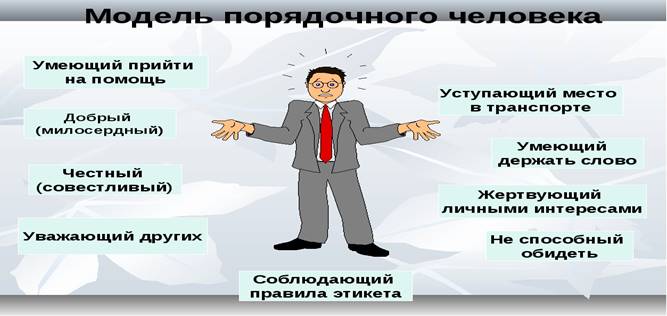 9 лайд Работа с пословицами. Сейчас я проверю вашу честность и порядочность, как вы выполнили домашнее задания.Честный и порядочный человек – это человек, у которого развита совесть. Это тот человек, который никогда не обманет и не предаст других людей. Таким людям можно довериться. Если он уверен, что он не справится с каким-либо делом, то он сразу же об этом скажет, чтобы быть честным.10 слайдЧестность и порядочность-это уже половина счастья.11слайдДавайте возьмемся все за руки, улыбнемся друг другу.-Ребята, в центре нашего круга горит свеча. Свеча – символ нашей открытости, честности, правдивости, искренности. Пусть честность и порядочность станет вашим спутником по жизни и даст возможность получить уважение и понимание окружающих и ведет вас к успеху!1.Некрасив собою, зато честен душою. Смысл: Пословица о том, что честность — одно из самых лучших качеств человека. Быть честным гораздо важнее, чем красивым.2.Честный правды не боится. Смысл: Честному человеку не страшно, если правда всплывёт наружу. Ему нечего бояться, ведь он чист.3.Честный человек дороже каменного моста. Смысл: Честность — ценное качество. Людям всегда приятно, когда им говорят правду. В пословице честный человек сравнивается с каменным мостом, это значит, что он надёжный и на него можно положиться.4.Добрый конь не без седока, а честный человек не без друга. Смысл: Честный человек всегда найдет себе друга, ведь честность — важное качество. Людям неприятно, когда им врут. С честным человеком приятно дружить, ведь он никогда не обманет и не предаст.5.Всем хороша, да душа коротенька.Смысл этой пословицы в том, что в большинстве случаев люди составляют впечатление о человеке, обращая внимание на его внешность. Человек может быть очень привлекателен и ухожен, но душа у него может быть очень злой и сердитой. Точно так же и наоборот — внешность не очень притягательна, но душа может быть светлой и доброй.6.Обещал - сделай, дал слово - сдержи.Смысл этой пословицы объяснить можно так. Если человек дал какое-то обещание, то он его должен, как человек честный или человек слова, его выполнить, т.е. сдержать.7.Лучше хорошо поступить, чем говорить.Хорошо говорить можно, а одними лишь словами дела не делаются. Суть в том, что красиво говорить – не значит красиво делать. Лучше молчать и при этом совершать правильные и благородные поступки, нежели все время болтать и ничего из сказанного не делать.